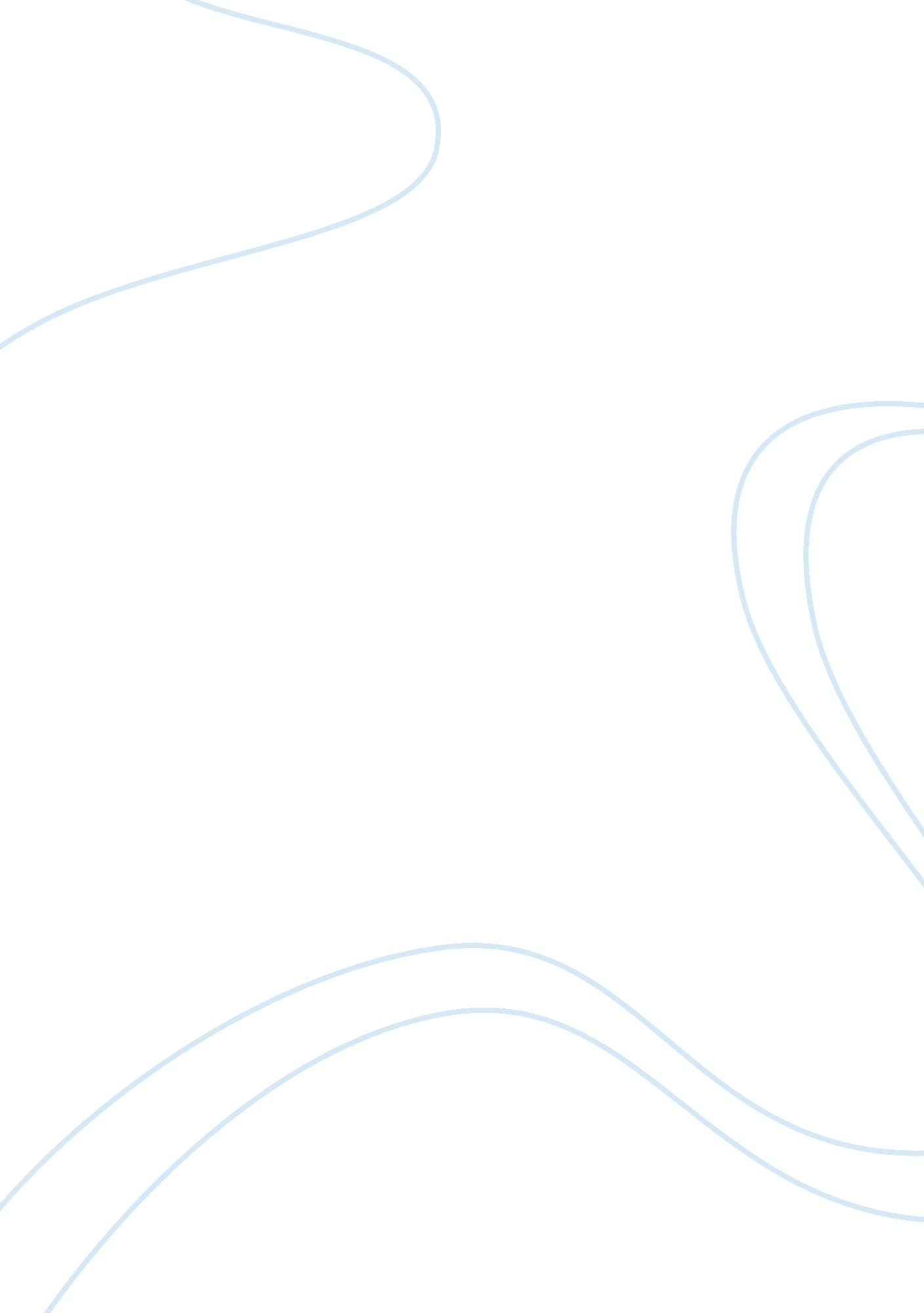 Leadership skills for the criminal justice professional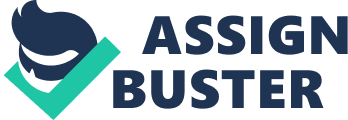 Leadership Skills for the Criminal Justice Professional Introduction: When the profession in criminal justice is talked about, it primarily refers to the posts and the careers based on the enforcement of different laws in a country. Thus the roles played by different individuals can be understood to be highly significant and expected to have certain skills and expertise (Harr & Hess, 2009, p. 15). The present study focuses on the leadership skills that are required by the criminal justice professionals and the ethics and virtue needed to be followed in the criminal justice leadership. 
Criminal Justice Profession: Leadership Aspects: 
The profession of criminal security justice involves measures needed to be undertaken against the activities of crimes. Thus it can be understood that individuals getting involved in this profession would be required to possess certain skills like sensibility, observational powers, communication ability, knowledge of the legal system for which he is working, as well as leadership skills. The need for the leadership skills arise since these professionals would require making decisions on severe issues in regard to the security against the crimes. Thus a criminal security professional not only performs his own role, but he is also involved in leading others who might be working under his guidance. His leadership skills would assist him taking appropriate decisions as well as guide and motivate others to perform efficiently towards the successful achievement of their objectives (Qualities of Good Criminal Justice Professionals, 2011). Thus the quality of leadership can be understood to have significance in the concerned profession and the individuals getting involved in the profession need to develop this to perform their roles efficiently towards steps against criminal activities. Such leadership skills are required to be maintained in their professional as well as personal lives such that they are efficient in their roles even in personal cases of justice where criminal activities are possible at different times and situations. 
Ethics and Virtue in Criminal Justice Professionals: 
The value of ethics has significance in the decision making of the criminal justice since justice is a field where moral values are reflected whose implications are felt on the surrounding human kind. The relationship between the crime and the legal system, the laws against the criminal activities, the limitations of punishing a criminal, are certain factors that have to be sincerely taken in to consideration by the criminal justice professional and hence involve the issue of ethics and virtue. Moreover, an understanding of the ethical principles increases the sense of the professionals in regard to their judgment of the right and the wrong and hence they would be able to take the correct measures (The Importance of Ethics in Criminal Justice, 2004, p. 4). Thus the ethics and the virtue also prove to have significant importance in the profession of criminal justice and security. This implies that the professionals in this field should realize the significance of the requirements and prepare themselves accordingly for their performance. 
Conclusion: 
The study has reflected on the leadership skills and its importance in the field of criminal justice profession. At the same time, the need for ethics and virtue has also been understood by the study. Thus, it can be realized that an individual involved in the profession of the criminal justice need to have these skills and values to efficiently and successfully perform their roles and achieve the required objectives. 

References 
1) Harr, J. S. & K. M. Hess (2009). Careers in Criminal Justice and Related Fields: From Internship to Promotion, Connecticut: Cengage Learning 
2) Qualities of Good Criminal Justice Professionals (2011), gocriminaljusticeschools, Retrieved on December 8, 2011 from: http://www. gocriminaljusticeschools. com/qualities-of-good-criminal-justice-professionals. html 
3) The Importance of Ethics in Criminal Justice (2004), sagepub, Retrieved on December 8, 2011 from: http://www. sagepub. com/upm-data/4031_Banks_Chapter_1_Proof. pdf 